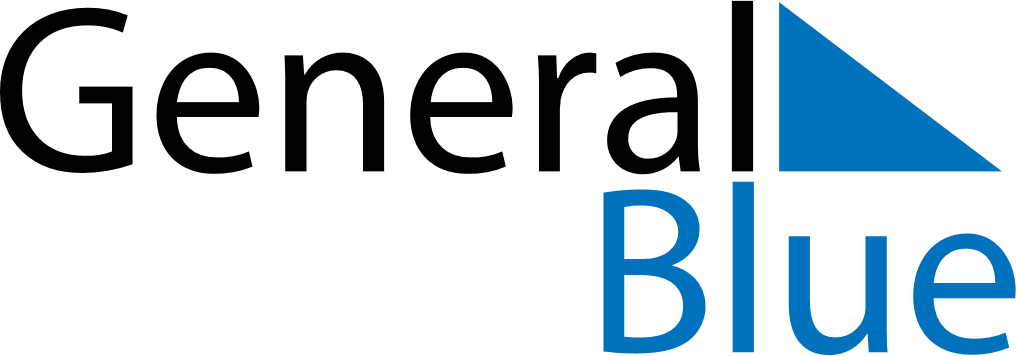 November 2019November 2019November 2019November 2019BeninBeninBeninMondayTuesdayWednesdayThursdayFridaySaturdaySaturdaySunday1223All Saints’ Day456789910Birthday of Muhammad (Mawlid)Birthday of Muhammad (Mawlid)1112131415161617181920212223232425262728293030